CABINET FOR HEALTH AND FAMILY SERVICES DEPARTMENT FOR PUBLIC HEALTH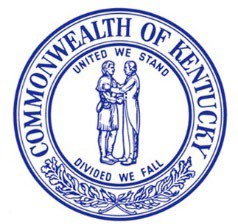 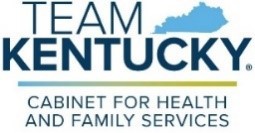 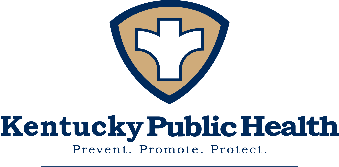 Division of Public Health Protection & Safety Radiation Health BranchRegistration Application for Radiation Producing MachinesRegistration ActionInitial Registration or Preregistration (No current KY Registration #)Existing Facility adding additional Radiation Producing Machine(s)	Current KY Registration #:Existing Facility with Change of Ownership	Current KY Registration #:Change of Address (Note: shielding plans may need to be refiled)	Current KY Registration #:Non-Human Use (Check all that apply)Academic	☐ SecurityAnalytical	☐ Other, Please Specify:Industrial(RPS 402) Revised 9/23CABINET FOR HEALTH AND FAMILY SERVICES DEPARTMENT FOR PUBLIC HEALTH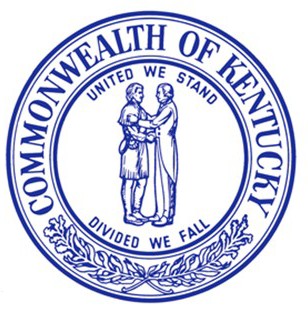 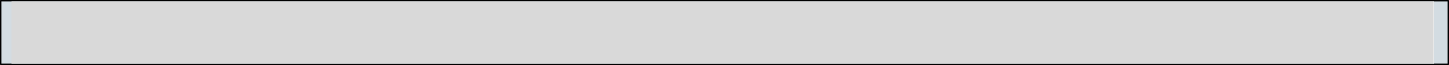 Division of Public Health Protection & Safety Radiation Health BranchRegistration Application for Radiation Producing MachinesBrief Description of Business use of New Radiation Producing Machine(s) (Use descriptions needed for machines other than traditional Medical /Dental Imaging. Examples: Food processing facility evaluating fill levels, corrections center scanning employees or inmates for contraband)(RPS 402) Revised 9/23Type:Type:NA) Radiographic (Self shielded or shielded room) NG) Package Scanner	NM) Cyclotron NB) Accelerator	NH) CT ScannerNC) Analytical	NI) DiffractionND) X-Ray Fluorescence	NJ) IrradiatorNE) X-ray gauge	NK) SpectrographNF) Electron Microscope	NL) Other, please specify belowOther: 	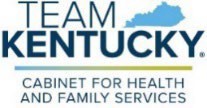 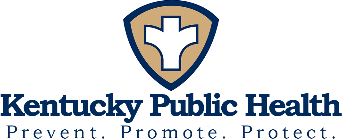 (RPS 402) Revised 9/23Type of FacilityIn State (Regular use location)Mobile Service (please provide a list of scheduled use dates and locations)Reciprocity (please provide a list of use locations and dates two days prior to use in KY)Human Use and Veterinary (Check all that apply)Human Use and Veterinary (Check all that apply)MedicalMammography, If issued a FDA MQSA # please list:HospitalDentalRadiation TherapyCorrectional / PrisonChiropracticAcademic / ResearchPodiatryOther, Please Specify:Business and Use AddressBusiness and Use AddressBusiness and Use AddressLegal Business Name:Legal Business Name:Legal Business Name:DBA (if applicable):DBA (if applicable):DBA (if applicable):Street Address:Street Address:Street Address:City:State:Zip:Email:Phone:Phone:Contact (Person who is an inspection contact and can address billing / registration questions about the machines and their use)Contact (Person who is an inspection contact and can address billing / registration questions about the machines and their use)Name:Title:Email:Phone:Radiation Safety Officer  ☐ Same as contact *Please see KAR 100:110 (6) for RSO ResponsibilitiesRadiation Safety Officer  ☐ Same as contact *Please see KAR 100:110 (6) for RSO ResponsibilitiesName:Title:Email:Phone:Billing / Mailing Address ☐ Same as Business or Use Address (This is where all registrations and renewal invoices will be mailed)Billing / Mailing Address ☐ Same as Business or Use Address (This is where all registrations and renewal invoices will be mailed)Billing / Mailing Address ☐ Same as Business or Use Address (This is where all registrations and renewal invoices will be mailed)Name:Name:Name:Street:Street:Street:City:State:Zip:Projected date of new operation or use of newly acquired Radiation Producing Machine(s) Please do not leave this blank, thisinformation is necessary, and you will be invoiced off this date for new facility registrations. If this date needs to be adjusted, email RPM@ky.gov and reference the registration number issued. If you are already using the machine(s) please indicate date of use.Estimated date:Vendor Information (This information is for the Company or Individual that sold the Radiation Producing Machine, may be n/a if theMachine is being internally transferred or acquired. If you purchased the machine from another KY Registered Facility, please list the contact information here and their KY Registration # under the Vendor Registration #)Vendor Information (This information is for the Company or Individual that sold the Radiation Producing Machine, may be n/a if theMachine is being internally transferred or acquired. If you purchased the machine from another KY Registered Facility, please list the contact information here and their KY Registration # under the Vendor Registration #)Vendor Name:Phone:KY Vendor Registration #:Expiration Date:InstructionsThe following two pages will include separate forms. Please fill out the appropriate form for your facility. Some facilities may utilize both Non-Human Use and Human Use / Veterinary forms. If multiple forms are needed, please make a copy of the appropriate use form. The form will capture the new radiation producing machine(s) information, as well as a current inventory of all radiation producing machines at your facility. The updated inventory will assure that your annual registration fees are approximate after the acquisition or replacement of any new radiation producing machines. For a fee schedule please see 902 KAR 100:12. If you are preregistering your facility and do not have the serial numbers for the machines, please fill out the application with as much detail as you can provide, so we can issue a registration number. You can resubmit the application with the serial numbers and specifics after acquisition and possession of the new machine(s).Please note many human and veterinary use radiation producing machines may require submission of a shielding plan to the cabinet. The submission of the shielding plan assists in ensuring that the public and operators are not exposed to any unnecessary or unsafe exposures to radiation. Shielding plans need to be submitted and approved by our branch before the use of any machines that require shielding approvals. For prompt processing of shielding plans please submit the shielding plan, shielding cover sheet, the registration # and payment for approval. Please see 902 KAR 100:12 for approval fees and 902 KAR 100:160 for shielding plan requirements. Machines that typically do not require shielding are noted with a * next to the type on the following Human-use and Veterinary machine registration form. Protection surveys may also be requested in lieu of shielding plans for new technology machines to assure safe conditions for workers and the public.Hand-held devices also require additional paperwork to be filed to assure their safe use, the branch will reach out with any additional documentation after review of the application.Registration and Current Inventory for Human Use and Veterinary Radiation Producing Machines(If using this form for pre-registration for an anticipated unit and or to submit a shielding plan – please list at minimum: Room/Location and Type)Registration and Current Inventory for Human Use and Veterinary Radiation Producing Machines(If using this form for pre-registration for an anticipated unit and or to submit a shielding plan – please list at minimum: Room/Location and Type)Registration and Current Inventory for Human Use and Veterinary Radiation Producing Machines(If using this form for pre-registration for an anticipated unit and or to submit a shielding plan – please list at minimum: Room/Location and Type)Registration and Current Inventory for Human Use and Veterinary Radiation Producing Machines(If using this form for pre-registration for an anticipated unit and or to submit a shielding plan – please list at minimum: Room/Location and Type)Registration and Current Inventory for Human Use and Veterinary Radiation Producing Machines(If using this form for pre-registration for an anticipated unit and or to submit a shielding plan – please list at minimum: Room/Location and Type)Registration and Current Inventory for Human Use and Veterinary Radiation Producing Machines(If using this form for pre-registration for an anticipated unit and or to submit a shielding plan – please list at minimum: Room/Location and Type)Registration and Current Inventory for Human Use and Veterinary Radiation Producing Machines(If using this form for pre-registration for an anticipated unit and or to submit a shielding plan – please list at minimum: Room/Location and Type)Registration and Current Inventory for Human Use and Veterinary Radiation Producing Machines(If using this form for pre-registration for an anticipated unit and or to submit a shielding plan – please list at minimum: Room/Location and Type)Registration and Current Inventory for Human Use and Veterinary Radiation Producing Machines(If using this form for pre-registration for an anticipated unit and or to submit a shielding plan – please list at minimum: Room/Location and Type)New or ExistingRoom / LocationType (see list below for letter abbreviation)Manufacturer or MakeModelSerial Number (off generator)Max kVp(or equivalent)Max mAFixed or Stationary/ Hand- Held orMobileA)	RadiographicG) CT ScannerJ) StereotacticP) VeterinaryS) Veterinary CTB)	FluoroscopicH) PET/CT ScannerK) Intraoral Dental*Q) Veterinary Dental*T) Body Scanner*C)	Combination (Rad/Fluoro)I) TherapyL) Panoramic*R) Veterinary FluoroscopicU) Electronic BrachytherapyD)	C-arm FluoroscopicJ) SimulatorM) CephalometricM) CephalometricE)	O-arm FluoroscopicH) CT SimulatorN) Dental CT (CBCT) or Panoramic with 3DN) Dental CT (CBCT) or Panoramic with 3DF)	Bone Density*I) MammographyO) Other please specify: 	O) Other please specify: 	Registration and Current Inventory for Non-Human Use Radiation Producing MachinesRegistration and Current Inventory for Non-Human Use Radiation Producing MachinesRegistration and Current Inventory for Non-Human Use Radiation Producing MachinesRegistration and Current Inventory for Non-Human Use Radiation Producing MachinesRegistration and Current Inventory for Non-Human Use Radiation Producing MachinesRegistration and Current Inventory for Non-Human Use Radiation Producing MachinesRegistration and Current Inventory for Non-Human Use Radiation Producing MachinesRegistration and Current Inventory for Non-Human Use Radiation Producing MachinesRegistration and Current Inventory for Non-Human Use Radiation Producing MachinesNew or ExistingRoom / LocationType (see list below for letter abbreviation)Manufacturer or MakeModelSerial Number (off generator)Max kVp(or equivalent)Max mAFixed or Stationary/ Hand- Held orMobileNoticePlease note that completion of this document does not imply approval or disapproval and this not a license.Please note that all registrations are not complete until any required fees are paid. You will receive a copy of the registration valid for one year in the mail once all required documentation and payments have been made. Please address any email correspondence or phone calls from the branch about any additional documentation or payments that may be required for completion of the registration process.For more information about registration requirements for Radiation Producing Machines please see 902 KAR 100:110.Registrations are renewed annually; your facility will be invoiced by the type and number of machines for the registration. Each machine will not receive a separate registration number. All machines at a specific use address will fall under one registration. Please fill out this application for any new radiation producing machine(s) at your facility. Fee schedules can be found under 902 KAR 100:012.All other radiation related Kentucky regulations may be found listed under 902 KAR 100, https://apps.legislature.ky.gov/law/kar/titles/902/100/.Applications, payments and shielding plans can be mailed to:Kentucky Department of Public Health Radiation Health Branch275 East Main St., HS1C-A Frankfort, KY 40621502-564-3700Applications can be submitted electronically, and general inquiries or questions about the registration process can contact:RPM@ky.govFinal SignatureFinal SignatureMost responsible individual:Most responsible individual:Title:Date:Branch Use OnlyBranch Use OnlyRegistration #:Inspector:Application Received Date:Application Received Date:Shielding plans approved:Shielding plans approved:Application Incomplete due to:Application Incomplete due to:Number of machines modified and updated:Number of machines modified and updated: